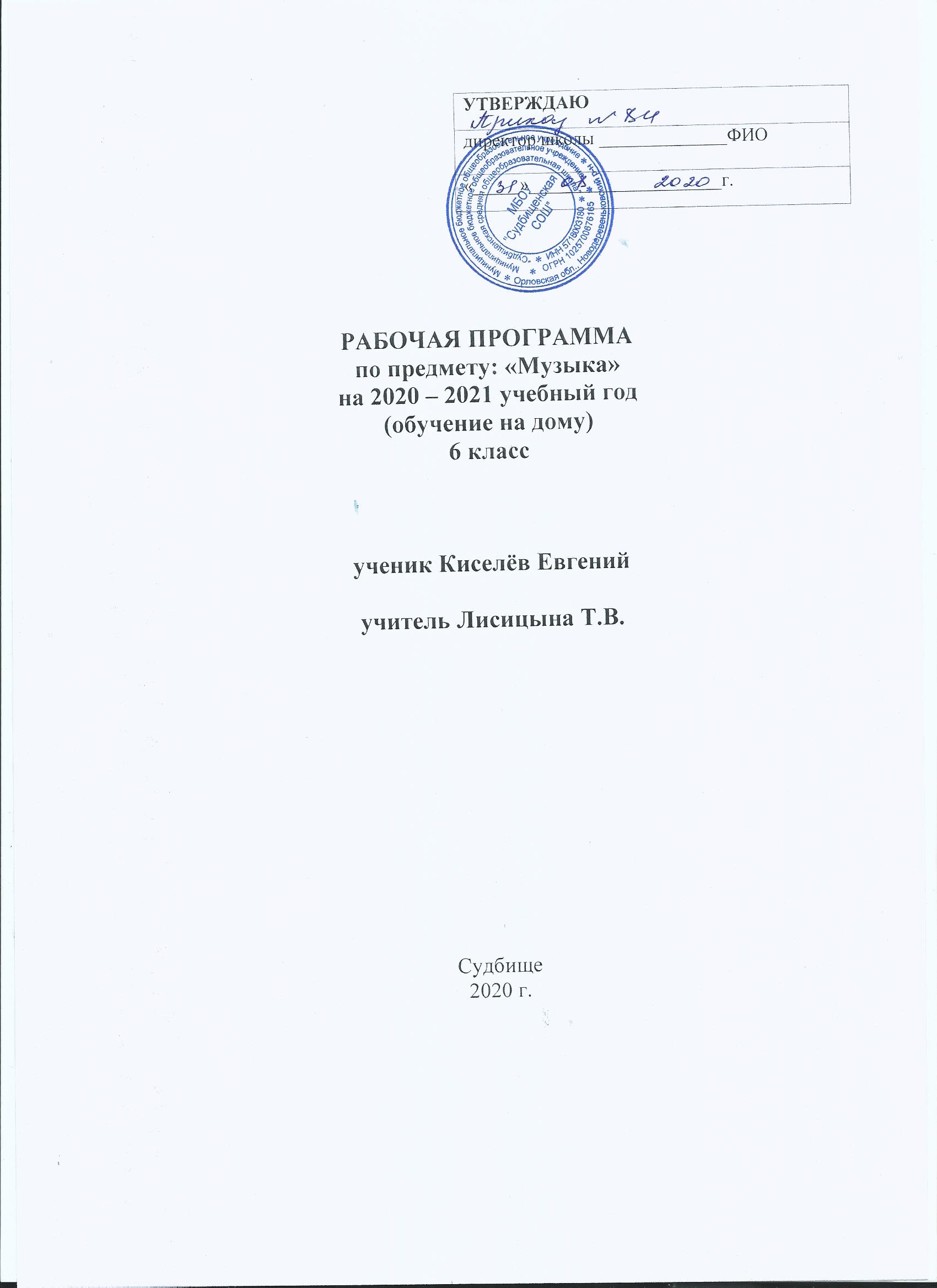 ПОЯСНИТЕЛЬНАЯ ЗАПИСКА.Рабочая программа учебного предмета «Музыка» составлена на основе:адаптированной основной общеобразовательной программы (АООП) образования обучающихся с умственной отсталостью (интеллектуальными нарушениями) 2 вариант;Федерального государственного образовательного (ФГОС) − стандарта образования обучающихся с умственной отсталостью (интеллектуальными нарушениями), утвержденного приказом Министерства образования и науки РФ №1599 от 19.12.2014 г.Настоящая программа составлена для учащегося 6 класса, обучающегося индивидуально на дому, поэтому несколько отличается от основной программы и рассчитана всего на 0.5 часа в неделю,  17 часов в год.Содержание учебного предмета музыка.        Пение:   Формирование легкого, певучего звучания голосов учащихся.   Отработка четкого , ясного произношения текстов песен. Контроль  за тем, чтобы широкие скачки в мелодии не нарушали вокальную мелодическую линию и ровность звучания.   Углубление навыков кантиленного пения: ровность, напевность звучания, протяженное и округлое пение гласных, спокойное, но вместе с тем относительно быстрое произнесение согласных, длительность фраз, исполняемых на одном дыхании.   В произведениях маршевого характера наряду с требованиями четкости, решительности, добиваться напевности и мягкости звучания.   В случаях дикционной трудности необходимо проведение специальной работы, включая анализ слов и использование выразительного чтения текста в ритме музыки.   Развитие умения выразительного пения , передавая разнообразный характер содержания \ бодрый, веселый, ласковый, напевный и др. \.   Повторение песен, изученных в 5 классе.Слушание музыки:Музыка и изобразительное искусство. Картины природы в музыке и в живописи. Способность музыки изображать слышимую реальность и пространственные отношения. Программная музыка, имеющая в основе изобразительное искусство.   Музыка и театр. киноискусство и анимация. Музыка как эмоциональный подтекст происходящего на сцене и на экране, ее самостоятельное значение. Роль музыки в раскрытии содержания спектакля, фильма, в изображении образов героев, в характеристике событий и явлений.   Сопоставление характера настроения прослушанных произведений.   Выводы учащихся о музыкальных образах этих произведений.   Особенности творчества композиторов: Моцарта, Бетховена, Грига.   Развитие умения саморегуляции различных эмоциональных расстройств с помощью специально подобранного материала.   Формирование представлений о составе и звучании симфонического оркестра. Знакомство с инструментами симфонического оркестра \ гобой, кларнет, фагот\, духовыми медными \ туба, тромбон, валторна \, ударными \ литавры, треугольник, тарелки, бубен, ксилофон, кастаньеты \, струнными инструментами. Повторное прослушивание произведений из программы 5 класса.Музыкальная грамота:Формирование представлений о средствах музыкальной выразительности, используемых композиторами: лад \ мажор, минор \, динамические оттенки \ громко, тихо, умеренно громко, умеренно тихо, усиливая, затихая \, регистр \ высокий, средний, низкий \.   Элементарные сведения о музыкальных профессиях, специальностях: композитор, дирижер, музыкант, пианист, скрипач, гитарист, трубач, солист, артист, певец и др.Предметные результаты:Учащиеся должны знать и понимать:- несколько песен и самостоятельно исполнять их;- музыкальные профессии, специальности;	- инструменты симфонического оркестра и их звучание: духовые деревянные (гобой, кларнет, фагот), духовые медные (туба, тромбон, валторна),ударные (литавры, треугольник, тарелки, бубен, ксилофон, кастаньеты), струнные инструменты.- правила поведения при занятиях любыми видами музыкальной деятельности.    Учащиеся должны уметь:   - эмоционально воспринимать и характеризовать музыкальные произведения; - распознавать на слух и воспроизводить знакомые мелодии, песни; - различать на слух звучания отдельных инструментов; - устанавливать взаимосвязь между другими видами искусства; - использовать приобретенные знания в повседневной жизни и практической деятельности для певческого и инструментального музицирования дома, в кругу друзей, и сверстников, на внеклассных и внешкольных мероприятиях, школьных праздниках; - размышлять о музыке, выражать свое отношение к ней; -определять свое отношение к музыкальным явлениям.- самостоятельно начинать пение после вступления;- осмысленно и эмоционально исполнять песни ровным свободным звуком на всем диапазоне;- контролировать слухом пение окружающих;- применять полученные навыки при художественном исполнении музыкальных произведений. - самостоятельно заниматься музыкальной деятельностью;- сдерживать эмоционально-поведенческие отклонения на занятиях музыкой и во время концертных выступлений;- инсценировать песни.КАЛЕНДАРНО-ТЕМАТИЧЕСКОЕ ПЛАНИРОВАНИЕ«Музыка»№ урокаТема урокаКоличество часовДата проведенияФакт1.Закрепление певческих навыков и умений, на материале, пройденном в 5 классе 22.Музыка и изобразительное искусство.13.Музыка и изобразительное искусство(продолжение предыдущей темы)14.Картины природы в музыке и живописи.15.Картины природы в музыке и живописи(продолжение предыдущей темы)16.Способность музыки изображать слышимую реальность.17.Можем ли мы увидеть музыку.Особенности творчества Бетховена18.Картины нарисованные музыкой.Особенности творчества Грига.19.Обобщающий урок «Музыка в изобразительном искусстве»110.Формирование лёгкого певучего звучания голоса. Композитор, дирижер,111.Отработка четкого, ясного произношения текстов песен.Трубач, солист.112.«Средства музыкальной выразительности»113.Динамические оттенкиМузыкант, пианист114.Музыкальные регистры.Скрипач, гитарист.115.Песни к Новому году. Артист, певец.116.Итоговый урок: «Средства музыкальной выразительности»1ИТОГО:17